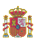 MINISTERIO DEL INTERIORDirección General de TráficoJEFATURA PROVINCIAL DE TRÁFICODE MADRIDMINISTERIO DEL INTERIORDirección General de TráficoJEFATURA PROVINCIAL DE TRÁFICODE MADRIDMINISTERIO DEL INTERIORDirección General de TráficoJEFATURA PROVINCIAL DE TRÁFICODE MADRIDMINISTERIO DEL INTERIORDirección General de TráficoJEFATURA PROVINCIAL DE TRÁFICODE MADRIDMINISTERIO DEL INTERIORDirección General de TráficoJEFATURA PROVINCIAL DE TRÁFICODE MADRID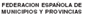 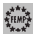 Sello de entradaSello de entradaSello de entradaSello de entradaSello de entradaSello de entradaSOLICITUD DE DUPLICADO POR:SOLICITUD DE DUPLICADO POR:SOLICITUD DE DUPLICADO POR:SOLICITUD DE DUPLICADO POR:SOLICITUD DE DUPLICADO POR:SOLICITUD DE DUPLICADO POR:SOLICITUD DE DUPLICADO POR:SOLICITUD DE DUPLICADO POR:SOLICITUD DE DUPLICADO POR:CAMBIO DE DOMICILIO (1)CAMBIO DE DOMICILIO (1)CAMBIO DE DOMICILIO (1)CAMBIO DE DOMICILIO (1)CAMBIO DE DOMICILIO (1)CAMBIO DE DOMICILIO (1)CAMBIO DE DOMICILIO (1)CAMBIO DE DOMICILIO (1)(1) Indique su nuevo domicilio.(1) Indique su nuevo domicilio.(1) Indique su nuevo domicilio.(1) Indique su nuevo domicilio.(1) Indique su nuevo domicilio.(1) Indique su nuevo domicilio.(1) Indique su nuevo domicilio.(1) Indique su nuevo domicilio.(1) Indique su nuevo domicilio.(1) Indique su nuevo domicilio.(1) Indique su nuevo domicilio.(1) Indique su nuevo domicilio.SUSTRACCIÓN (2)SUSTRACCIÓN (2)SUSTRACCIÓN (2)SUSTRACCIÓN (2)SUSTRACCIÓN (2)SUSTRACCIÓN (2)SUSTRACCIÓN (2)SUSTRACCIÓN (2)(2) En caso de duplicado por sustracción o extravío, si su domicilio ha cambiado, marcar también “cambio de domicilio”.(2) En caso de duplicado por sustracción o extravío, si su domicilio ha cambiado, marcar también “cambio de domicilio”.(2) En caso de duplicado por sustracción o extravío, si su domicilio ha cambiado, marcar también “cambio de domicilio”.(2) En caso de duplicado por sustracción o extravío, si su domicilio ha cambiado, marcar también “cambio de domicilio”.(2) En caso de duplicado por sustracción o extravío, si su domicilio ha cambiado, marcar también “cambio de domicilio”.(2) En caso de duplicado por sustracción o extravío, si su domicilio ha cambiado, marcar también “cambio de domicilio”.(2) En caso de duplicado por sustracción o extravío, si su domicilio ha cambiado, marcar también “cambio de domicilio”.(2) En caso de duplicado por sustracción o extravío, si su domicilio ha cambiado, marcar también “cambio de domicilio”.(2) En caso de duplicado por sustracción o extravío, si su domicilio ha cambiado, marcar también “cambio de domicilio”.(2) En caso de duplicado por sustracción o extravío, si su domicilio ha cambiado, marcar también “cambio de domicilio”.(2) En caso de duplicado por sustracción o extravío, si su domicilio ha cambiado, marcar también “cambio de domicilio”.(2) En caso de duplicado por sustracción o extravío, si su domicilio ha cambiado, marcar también “cambio de domicilio”.EXTRAVÍO (2)EXTRAVÍO (2)EXTRAVÍO (2)EXTRAVÍO (2)EXTRAVÍO (2)EXTRAVÍO (2)EXTRAVÍO (2)EXTRAVÍO (2)(2) En caso de duplicado por sustracción o extravío, si su domicilio ha cambiado, marcar también “cambio de domicilio”.(2) En caso de duplicado por sustracción o extravío, si su domicilio ha cambiado, marcar también “cambio de domicilio”.(2) En caso de duplicado por sustracción o extravío, si su domicilio ha cambiado, marcar también “cambio de domicilio”.(2) En caso de duplicado por sustracción o extravío, si su domicilio ha cambiado, marcar también “cambio de domicilio”.(2) En caso de duplicado por sustracción o extravío, si su domicilio ha cambiado, marcar también “cambio de domicilio”.(2) En caso de duplicado por sustracción o extravío, si su domicilio ha cambiado, marcar también “cambio de domicilio”.(2) En caso de duplicado por sustracción o extravío, si su domicilio ha cambiado, marcar también “cambio de domicilio”.(2) En caso de duplicado por sustracción o extravío, si su domicilio ha cambiado, marcar también “cambio de domicilio”.(2) En caso de duplicado por sustracción o extravío, si su domicilio ha cambiado, marcar también “cambio de domicilio”.(2) En caso de duplicado por sustracción o extravío, si su domicilio ha cambiado, marcar también “cambio de domicilio”.(2) En caso de duplicado por sustracción o extravío, si su domicilio ha cambiado, marcar también “cambio de domicilio”.(2) En caso de duplicado por sustracción o extravío, si su domicilio ha cambiado, marcar también “cambio de domicilio”.DATOS DEL SOLICITANTE (Rellene todos los campos en MAYÚSCULAS y con letra clara)DATOS DEL SOLICITANTE (Rellene todos los campos en MAYÚSCULAS y con letra clara)DATOS DEL SOLICITANTE (Rellene todos los campos en MAYÚSCULAS y con letra clara)DATOS DEL SOLICITANTE (Rellene todos los campos en MAYÚSCULAS y con letra clara)DATOS DEL SOLICITANTE (Rellene todos los campos en MAYÚSCULAS y con letra clara)DATOS DEL SOLICITANTE (Rellene todos los campos en MAYÚSCULAS y con letra clara)DATOS DEL SOLICITANTE (Rellene todos los campos en MAYÚSCULAS y con letra clara)DATOS DEL SOLICITANTE (Rellene todos los campos en MAYÚSCULAS y con letra clara)DATOS DEL SOLICITANTE (Rellene todos los campos en MAYÚSCULAS y con letra clara)DATOS DEL SOLICITANTE (Rellene todos los campos en MAYÚSCULAS y con letra clara)DATOS DEL SOLICITANTE (Rellene todos los campos en MAYÚSCULAS y con letra clara)DATOS DEL SOLICITANTE (Rellene todos los campos en MAYÚSCULAS y con letra clara)DATOS DEL SOLICITANTE (Rellene todos los campos en MAYÚSCULAS y con letra clara)DATOS DEL SOLICITANTE (Rellene todos los campos en MAYÚSCULAS y con letra clara)DATOS DEL SOLICITANTE (Rellene todos los campos en MAYÚSCULAS y con letra clara)DATOS DEL SOLICITANTE (Rellene todos los campos en MAYÚSCULAS y con letra clara)DATOS DEL SOLICITANTE (Rellene todos los campos en MAYÚSCULAS y con letra clara)DATOS DEL SOLICITANTE (Rellene todos los campos en MAYÚSCULAS y con letra clara)DATOS DEL SOLICITANTE (Rellene todos los campos en MAYÚSCULAS y con letra clara)DATOS DEL SOLICITANTE (Rellene todos los campos en MAYÚSCULAS y con letra clara)DATOS DEL SOLICITANTE (Rellene todos los campos en MAYÚSCULAS y con letra clara)NombreNombreNombreNombreNombreNombreNombreApellido 1Apellido 1Apellido 1Apellido 1Apellido 1Apellido 1Apellido 1Apellido 1Apellido 1Apellido 2Apellido 2Apellido 2Apellido 2Apellido 2NIFNIFNIFNIFNIFNIFNIFFecha de nacimientoFecha de nacimientoFecha de nacimientoFecha de nacimientoFecha de nacimientoFecha de nacimientoFecha de nacimientoFecha de nacimientoFecha de nacimientoTeléfonoTeléfonoTeléfonoTeléfonoTeléfonoDOMICILIO (Indicar todos los datos: Calle, Pza., Av., etc.)DOMICILIO (Indicar todos los datos: Calle, Pza., Av., etc.)DOMICILIO (Indicar todos los datos: Calle, Pza., Av., etc.)DOMICILIO (Indicar todos los datos: Calle, Pza., Av., etc.)DOMICILIO (Indicar todos los datos: Calle, Pza., Av., etc.)DOMICILIO (Indicar todos los datos: Calle, Pza., Av., etc.)DOMICILIO (Indicar todos los datos: Calle, Pza., Av., etc.)DOMICILIO (Indicar todos los datos: Calle, Pza., Av., etc.)DOMICILIO (Indicar todos los datos: Calle, Pza., Av., etc.)DOMICILIO (Indicar todos los datos: Calle, Pza., Av., etc.)DOMICILIO (Indicar todos los datos: Calle, Pza., Av., etc.)NúmeroNúmeroNúmeroBloqueBloqueBloquePortalEscaleraPlantaPuertaCódigo Postal28Código Postal28Código Postal28Código Postal28Código Postal28Código Postal28MunicipioALCOBENDASMunicipioALCOBENDASMunicipioALCOBENDASMunicipioALCOBENDASMunicipioALCOBENDASMunicipioALCOBENDASMunicipioALCOBENDASMunicipioALCOBENDASProvinciaMADRIDProvinciaMADRIDProvinciaMADRIDProvinciaMADRIDProvinciaMADRIDProvinciaMADRIDProvinciaMADRIDDATOS DEL COTITULAR (Cumplimentar y firmar sólo si el vehículo tiene más de un titular)DATOS DEL COTITULAR (Cumplimentar y firmar sólo si el vehículo tiene más de un titular)DATOS DEL COTITULAR (Cumplimentar y firmar sólo si el vehículo tiene más de un titular)DATOS DEL COTITULAR (Cumplimentar y firmar sólo si el vehículo tiene más de un titular)DATOS DEL COTITULAR (Cumplimentar y firmar sólo si el vehículo tiene más de un titular)DATOS DEL COTITULAR (Cumplimentar y firmar sólo si el vehículo tiene más de un titular)DATOS DEL COTITULAR (Cumplimentar y firmar sólo si el vehículo tiene más de un titular)DATOS DEL COTITULAR (Cumplimentar y firmar sólo si el vehículo tiene más de un titular)DATOS DEL COTITULAR (Cumplimentar y firmar sólo si el vehículo tiene más de un titular)DATOS DEL COTITULAR (Cumplimentar y firmar sólo si el vehículo tiene más de un titular)DATOS DEL COTITULAR (Cumplimentar y firmar sólo si el vehículo tiene más de un titular)DATOS DEL COTITULAR (Cumplimentar y firmar sólo si el vehículo tiene más de un titular)DATOS DEL COTITULAR (Cumplimentar y firmar sólo si el vehículo tiene más de un titular)DATOS DEL COTITULAR (Cumplimentar y firmar sólo si el vehículo tiene más de un titular)DATOS DEL COTITULAR (Cumplimentar y firmar sólo si el vehículo tiene más de un titular)DATOS DEL COTITULAR (Cumplimentar y firmar sólo si el vehículo tiene más de un titular)DATOS DEL COTITULAR (Cumplimentar y firmar sólo si el vehículo tiene más de un titular)DATOS DEL COTITULAR (Cumplimentar y firmar sólo si el vehículo tiene más de un titular)DATOS DEL COTITULAR (Cumplimentar y firmar sólo si el vehículo tiene más de un titular)DATOS DEL COTITULAR (Cumplimentar y firmar sólo si el vehículo tiene más de un titular)DATOS DEL COTITULAR (Cumplimentar y firmar sólo si el vehículo tiene más de un titular)NIFNIFNIFNIFNIFNIFNIFNOMBRE Y APELLIDOSNOMBRE Y APELLIDOSNOMBRE Y APELLIDOSNOMBRE Y APELLIDOSNOMBRE Y APELLIDOSNOMBRE Y APELLIDOSNOMBRE Y APELLIDOSNOMBRE Y APELLIDOSNOMBRE Y APELLIDOSNOMBRE Y APELLIDOSNOMBRE Y APELLIDOSNOMBRE Y APELLIDOSNOMBRE Y APELLIDOSNOMBRE Y APELLIDOSDOCUMENTACIÓN QUE SOLICITA TRAMITARDOCUMENTACIÓN QUE SOLICITA TRAMITARDOCUMENTACIÓN QUE SOLICITA TRAMITARDOCUMENTACIÓN QUE SOLICITA TRAMITARDOCUMENTACIÓN QUE SOLICITA TRAMITARDOCUMENTACIÓN QUE SOLICITA TRAMITARDOCUMENTACIÓN QUE SOLICITA TRAMITARDOCUMENTACIÓN QUE SOLICITA TRAMITARDOCUMENTACIÓN QUE SOLICITA TRAMITARDOCUMENTACIÓN QUE SOLICITA TRAMITARDOCUMENTACIÓN QUE SOLICITA TRAMITARDOCUMENTACIÓN QUE SOLICITA TRAMITARDOCUMENTACIÓN QUE SOLICITA TRAMITARDOCUMENTACIÓN QUE SOLICITA TRAMITARDOCUMENTACIÓN QUE SOLICITA TRAMITARDOCUMENTACIÓN QUE SOLICITA TRAMITARDOCUMENTACIÓN QUE SOLICITA TRAMITARDOCUMENTACIÓN QUE SOLICITA TRAMITARDOCUMENTACIÓN QUE SOLICITA TRAMITARDOCUMENTACIÓN QUE SOLICITA TRAMITARDOCUMENTACIÓN QUE SOLICITA TRAMITARPERMISO DE CIRCULACIÓN DE VEHÍCULOSPERMISO DE CIRCULACIÓN DE VEHÍCULOSPERMISO DE CIRCULACIÓN DE VEHÍCULOSPERMISO DE CIRCULACIÓN DE VEHÍCULOSPERMISO DE CIRCULACIÓN DE VEHÍCULOSPERMISO DE CIRCULACIÓN DE VEHÍCULOSPERMISO DE CIRCULACIÓN DE VEHÍCULOSPERMISO DE CIRCULACIÓN DE VEHÍCULOSPERMISO DE CIRCULACIÓN DE VEHÍCULOSPERMISO DE CIRCULACIÓN DE VEHÍCULOSPERMISO O LICENCIA DE CONDUCCIÓNPERMISO O LICENCIA DE CONDUCCIÓNPERMISO O LICENCIA DE CONDUCCIÓNPERMISO O LICENCIA DE CONDUCCIÓNPERMISO O LICENCIA DE CONDUCCIÓNPERMISO O LICENCIA DE CONDUCCIÓNPERMISO O LICENCIA DE CONDUCCIÓNPERMISO O LICENCIA DE CONDUCCIÓNMarque si el cambio de domicilio procede de otro municipio.Marque si el cambio de domicilio procede de otro municipio.Marque si el cambio de domicilio procede de otro municipio.Marque si el cambio de domicilio procede de otro municipio.Marque si el cambio de domicilio procede de otro municipio.Marque si el cambio de domicilio procede de otro municipio.Marque si el cambio de domicilio procede de otro municipio.Marque si el cambio de domicilio procede de otro municipio.PERMISO O LICENCIA DE CONDUCCIÓNPERMISO O LICENCIA DE CONDUCCIÓNPERMISO O LICENCIA DE CONDUCCIÓNPERMISO O LICENCIA DE CONDUCCIÓNPERMISO O LICENCIA DE CONDUCCIÓNPERMISO O LICENCIA DE CONDUCCIÓNPERMISO O LICENCIA DE CONDUCCIÓNPERMISO O LICENCIA DE CONDUCCIÓNDATOS DEL/LOS VEHÍCULOS (solo para Permiso de Circulación)DATOS DEL/LOS VEHÍCULOS (solo para Permiso de Circulación)DATOS DEL/LOS VEHÍCULOS (solo para Permiso de Circulación)DATOS DEL/LOS VEHÍCULOS (solo para Permiso de Circulación)DATOS DEL/LOS VEHÍCULOS (solo para Permiso de Circulación)DATOS DEL/LOS VEHÍCULOS (solo para Permiso de Circulación)DATOS DEL/LOS VEHÍCULOS (solo para Permiso de Circulación)DATOS DEL/LOS VEHÍCULOS (solo para Permiso de Circulación)DATOS DEL/LOS VEHÍCULOS (solo para Permiso de Circulación)DATOS DEL/LOS VEHÍCULOS (solo para Permiso de Circulación)DATOS DEL/LOS VEHÍCULOS (solo para Permiso de Circulación)DATOS DEL/LOS VEHÍCULOS (solo para Permiso de Circulación)DATOS DEL/LOS VEHÍCULOS (solo para Permiso de Circulación)DATOS DEL/LOS VEHÍCULOS (solo para Permiso de Circulación)MATRÍCULAMATRÍCULAMATRÍCULAMATRÍCULAMATRÍCULAFECHA DE MATRICULACIÓNFECHA DE MATRICULACIÓNFECHA DE MATRICULACIÓNFECHA DE MATRICULACIÓNFECHA DE MATRICULACIÓNFECHA DE MATRICULACIÓNFECHA DE MATRICULACIÓNFECHA DE MATRICULACIÓNFECHA DE MATRICULACIÓNDOCUMENTACIÓN APORTADA (a cumplimentar por la Administración)DOCUMENTACIÓN APORTADA (a cumplimentar por la Administración)DOCUMENTACIÓN APORTADA (a cumplimentar por la Administración)DOCUMENTACIÓN APORTADA (a cumplimentar por la Administración)DOCUMENTACIÓN APORTADA (a cumplimentar por la Administración)DOCUMENTACIÓN APORTADA (a cumplimentar por la Administración)DOCUMENTACIÓN APORTADA (a cumplimentar por la Administración)DOCUMENTACIÓN APORTADA (a cumplimentar por la Administración)DOCUMENTACIÓN APORTADA (a cumplimentar por la Administración)DOCUMENTACIÓN APORTADA (a cumplimentar por la Administración)DOCUMENTACIÓN APORTADA (a cumplimentar por la Administración)DOCUMENTACIÓN APORTADA (a cumplimentar por la Administración)DOCUMENTACIÓN APORTADA (a cumplimentar por la Administración)DOCUMENTACIÓN APORTADA (a cumplimentar por la Administración)DOCUMENTACIÓN APORTADA (a cumplimentar por la Administración)DOCUMENTACIÓN APORTADA (a cumplimentar por la Administración)DOCUMENTACIÓN APORTADA (a cumplimentar por la Administración)DOCUMENTACIÓN APORTADA (a cumplimentar por la Administración)DOCUMENTACIÓN APORTADA (a cumplimentar por la Administración)DOCUMENTACIÓN APORTADA (a cumplimentar por la Administración)DOCUMENTACIÓN APORTADA (a cumplimentar por la Administración)□Comprobado domicilio.Comprobado domicilio.Comprobado domicilio.Comprobado domicilio.Comprobado domicilio.Comprobado domicilio.Comprobado domicilio.Comprobado domicilio.Comprobado domicilio.Comprobado domicilio.Comprobado domicilio.Comprobado domicilio.Comprobado domicilio.Comprobado domicilio.Comprobado domicilio.Comprobado domicilio.Comprobado domicilio.Comprobado domicilio.Comprobado domicilio.Comprobado domicilio.Solicito duplicados de los permisos de circulación de los vehículos arriba indicados y/o modificación del Registro de Conductores por la causa marcada al principio.Solicito duplicados de los permisos de circulación de los vehículos arriba indicados y/o modificación del Registro de Conductores por la causa marcada al principio.Solicito duplicados de los permisos de circulación de los vehículos arriba indicados y/o modificación del Registro de Conductores por la causa marcada al principio.Solicito duplicados de los permisos de circulación de los vehículos arriba indicados y/o modificación del Registro de Conductores por la causa marcada al principio.Solicito duplicados de los permisos de circulación de los vehículos arriba indicados y/o modificación del Registro de Conductores por la causa marcada al principio.Solicito duplicados de los permisos de circulación de los vehículos arriba indicados y/o modificación del Registro de Conductores por la causa marcada al principio.Solicito duplicados de los permisos de circulación de los vehículos arriba indicados y/o modificación del Registro de Conductores por la causa marcada al principio.Solicito duplicados de los permisos de circulación de los vehículos arriba indicados y/o modificación del Registro de Conductores por la causa marcada al principio.Solicito duplicados de los permisos de circulación de los vehículos arriba indicados y/o modificación del Registro de Conductores por la causa marcada al principio.Solicito duplicados de los permisos de circulación de los vehículos arriba indicados y/o modificación del Registro de Conductores por la causa marcada al principio.Solicito duplicados de los permisos de circulación de los vehículos arriba indicados y/o modificación del Registro de Conductores por la causa marcada al principio.Solicito duplicados de los permisos de circulación de los vehículos arriba indicados y/o modificación del Registro de Conductores por la causa marcada al principio.Solicito duplicados de los permisos de circulación de los vehículos arriba indicados y/o modificación del Registro de Conductores por la causa marcada al principio.Solicito duplicados de los permisos de circulación de los vehículos arriba indicados y/o modificación del Registro de Conductores por la causa marcada al principio.Solicito duplicados de los permisos de circulación de los vehículos arriba indicados y/o modificación del Registro de Conductores por la causa marcada al principio.Solicito duplicados de los permisos de circulación de los vehículos arriba indicados y/o modificación del Registro de Conductores por la causa marcada al principio.Solicito duplicados de los permisos de circulación de los vehículos arriba indicados y/o modificación del Registro de Conductores por la causa marcada al principio.Solicito duplicados de los permisos de circulación de los vehículos arriba indicados y/o modificación del Registro de Conductores por la causa marcada al principio.Solicito duplicados de los permisos de circulación de los vehículos arriba indicados y/o modificación del Registro de Conductores por la causa marcada al principio.Solicito duplicados de los permisos de circulación de los vehículos arriba indicados y/o modificación del Registro de Conductores por la causa marcada al principio.Solicito duplicados de los permisos de circulación de los vehículos arriba indicados y/o modificación del Registro de Conductores por la causa marcada al principio.En Alcobendas, a __ de __________ de 20__En Alcobendas, a __ de __________ de 20__En Alcobendas, a __ de __________ de 20__En Alcobendas, a __ de __________ de 20__En Alcobendas, a __ de __________ de 20__En Alcobendas, a __ de __________ de 20__En Alcobendas, a __ de __________ de 20__En Alcobendas, a __ de __________ de 20__En Alcobendas, a __ de __________ de 20__En Alcobendas, a __ de __________ de 20__DATOSVERIFICADOSDATOSVERIFICADOSDATOSVERIFICADOSDATOSVERIFICADOSDATOSVERIFICADOSFirma del/la funcionario/a:Sello del SACFirma del/la funcionario/a:Sello del SACFirma del/la funcionario/a:Sello del SACFirma del/la funcionario/a:Sello del SACFirma del/la funcionario/a:Sello del SACFirma del/la solicitante/s:Firma del/la solicitante/s:Firma del/la solicitante/s:Firma del/la solicitante/s:Firma del/la solicitante/s:Firma del/la solicitante/s:Firma del/la solicitante/s:Firma del/la solicitante/s:Firma del/la solicitante/s:Firma del/la solicitante/s:Firma del/la solicitante/s:Los datos contenidos en esta solicitud, necesarios para el desarrollo de las competencias de este organismo, serán tratados informáticamente. (Art. 5.1 de la Ley 15/99 de 13 de diciembre).Los datos contenidos en esta solicitud, necesarios para el desarrollo de las competencias de este organismo, serán tratados informáticamente. (Art. 5.1 de la Ley 15/99 de 13 de diciembre).Los datos contenidos en esta solicitud, necesarios para el desarrollo de las competencias de este organismo, serán tratados informáticamente. (Art. 5.1 de la Ley 15/99 de 13 de diciembre).Los datos contenidos en esta solicitud, necesarios para el desarrollo de las competencias de este organismo, serán tratados informáticamente. (Art. 5.1 de la Ley 15/99 de 13 de diciembre).Los datos contenidos en esta solicitud, necesarios para el desarrollo de las competencias de este organismo, serán tratados informáticamente. (Art. 5.1 de la Ley 15/99 de 13 de diciembre).Los datos contenidos en esta solicitud, necesarios para el desarrollo de las competencias de este organismo, serán tratados informáticamente. (Art. 5.1 de la Ley 15/99 de 13 de diciembre).Los datos contenidos en esta solicitud, necesarios para el desarrollo de las competencias de este organismo, serán tratados informáticamente. (Art. 5.1 de la Ley 15/99 de 13 de diciembre).Los datos contenidos en esta solicitud, necesarios para el desarrollo de las competencias de este organismo, serán tratados informáticamente. (Art. 5.1 de la Ley 15/99 de 13 de diciembre).Los datos contenidos en esta solicitud, necesarios para el desarrollo de las competencias de este organismo, serán tratados informáticamente. (Art. 5.1 de la Ley 15/99 de 13 de diciembre).Los datos contenidos en esta solicitud, necesarios para el desarrollo de las competencias de este organismo, serán tratados informáticamente. (Art. 5.1 de la Ley 15/99 de 13 de diciembre).Los datos contenidos en esta solicitud, necesarios para el desarrollo de las competencias de este organismo, serán tratados informáticamente. (Art. 5.1 de la Ley 15/99 de 13 de diciembre).Los datos contenidos en esta solicitud, necesarios para el desarrollo de las competencias de este organismo, serán tratados informáticamente. (Art. 5.1 de la Ley 15/99 de 13 de diciembre).Los datos contenidos en esta solicitud, necesarios para el desarrollo de las competencias de este organismo, serán tratados informáticamente. (Art. 5.1 de la Ley 15/99 de 13 de diciembre).Los datos contenidos en esta solicitud, necesarios para el desarrollo de las competencias de este organismo, serán tratados informáticamente. (Art. 5.1 de la Ley 15/99 de 13 de diciembre).Los datos contenidos en esta solicitud, necesarios para el desarrollo de las competencias de este organismo, serán tratados informáticamente. (Art. 5.1 de la Ley 15/99 de 13 de diciembre).Los datos contenidos en esta solicitud, necesarios para el desarrollo de las competencias de este organismo, serán tratados informáticamente. (Art. 5.1 de la Ley 15/99 de 13 de diciembre).Los datos contenidos en esta solicitud, necesarios para el desarrollo de las competencias de este organismo, serán tratados informáticamente. (Art. 5.1 de la Ley 15/99 de 13 de diciembre).Los datos contenidos en esta solicitud, necesarios para el desarrollo de las competencias de este organismo, serán tratados informáticamente. (Art. 5.1 de la Ley 15/99 de 13 de diciembre).Los datos contenidos en esta solicitud, necesarios para el desarrollo de las competencias de este organismo, serán tratados informáticamente. (Art. 5.1 de la Ley 15/99 de 13 de diciembre).Los datos contenidos en esta solicitud, necesarios para el desarrollo de las competencias de este organismo, serán tratados informáticamente. (Art. 5.1 de la Ley 15/99 de 13 de diciembre).Los datos contenidos en esta solicitud, necesarios para el desarrollo de las competencias de este organismo, serán tratados informáticamente. (Art. 5.1 de la Ley 15/99 de 13 de diciembre).